First Mennonite Church of ChristianPastor Laura Goerzen, Organist – Roberta GingerichApril 25, 2021Gathering and PraisingPrelude					       Roberta GingerichWelcomeAnnouncementsCall to Worship from Matthew 11:28-30 The MessageOne: Are you tired? Worn out? Burned out on religion?Many: Jesus said: “Come to me. Get away with me and you’ll recover your life. I’ll show you how to take a real rest.One: Walk with me and work with me—watch how I do it.Many: Learn the unforced rhythms of grace.One: I won’t lay anything heavy or ill-fitting on you.Many: Keep company with me and you’ll learn to live freely and lightly.”Gathering Hymn – “My Hope is built on Nothing Less” 			(power point lyrics)             #343 v 1-2 & 4-5Scripture Reading – Matthew 22:32-40 		     Gin NeihageChildren’s TimeSpecial Music – “Heilig, Heilig, Heilig” from Hymnal Masterworks Classical Guitar by Tom Harder. Used with permissionNeighboring Moment				        Elizabeth RatzlaffReceiving God’s WordSermonSpiritual Refection – “I Heard the Voice of Jesus”		     #493      (power point lyrics)*Those able are invited to bring forward their reflection card and place it in the soup bowl.Sharing with One AnotherSharing Joys and Prayer RequestsPrayer of the Church:Going in God’s NameSending Song – “When Peace like a River”			     #336BenedictionPastor Laura GoerzenPastor Laura’s email:  laura.n.goerzen@gmail.comPastor Laura’s Cell Phone:  620-386-0518Pastor’s office Hours:  Mon. 10:00AM-Noon, Wed/Thurs. 10:00AM-3:00PMStudy Phone 620-345-8766Church Secretary:  Lurline WiensLurline’s phone number:  620-345-6657Lurline’s email:  fmcc.secretary1@gmail.comOffice hours:  Tues. 1:00-4:30PM, Thurs-Fri. 8:30AM-11:30amChurch Phone:  620-345-2546Church Website:  www.fmccmoundridge.orgWon’t You Be My Neighbor?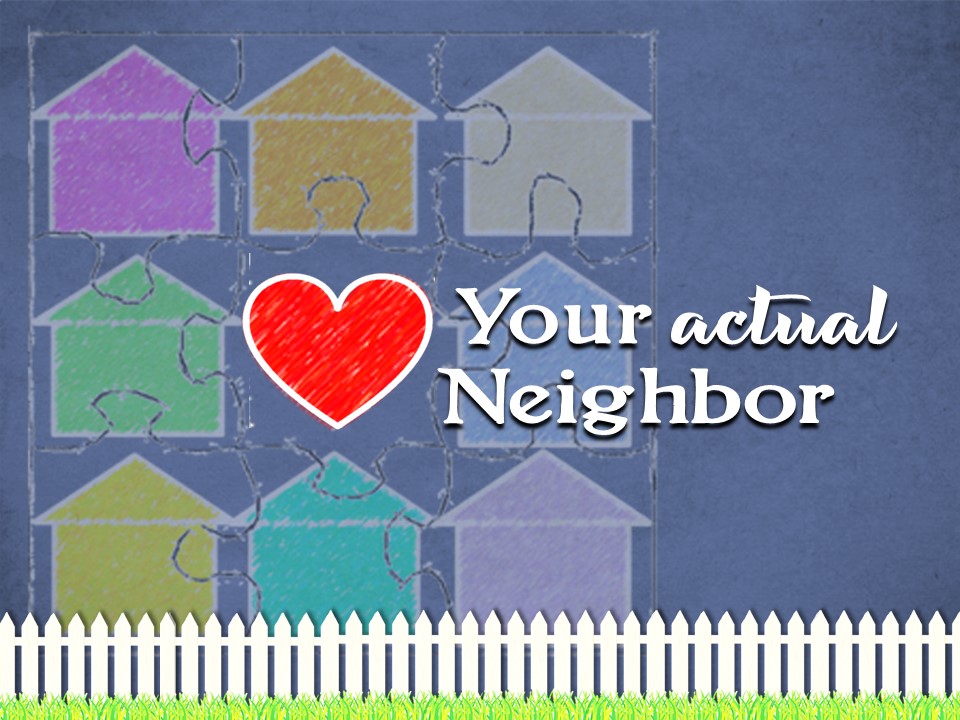 First Mennonite Church of ChristianMoundridge, KSA welcoming Community of Christians for PeaceApril 25, 2021Opportunities Today:  	  9:30 am Sunday School		10:00 am First Perk		10:30 Worship Service May 2: Guest Speaker Kathy Neufeld DunnMay 5:  Worship Team, 10:00 amMay 15:  Moundridge High School GraduationMay 16:  Reception for graduates, Corbin Unruh and Jacob GoerzenMay 17:  Moundridge 8th Grade GraduationMay 19:  Deacons, 7:00 pm	   Church Board, 8:00 pmJuly 11:  Laura’s last SundaySunday, May 2:  Pianist – Delonna Barnett, Worship Leader – Gordon Goering, Special music – FMCC Choir recordingFarming has to be diverse; you must farm with both plants and animals; you must keep the land covered; you must build and maintain great reserves of fertility; and so on.  These are the principles, and they are absolutely contrary to the principles of industrial agriculture.
                                                                                                                           -  Wes Jackson, Wendell BerryAnnouncementsNew Hymnal Dedication - Invitation to Participate! As worship team prepares to dedicate the new Voices Together hymnal, we'd like to invite members of the congregation to submit hymn requests to be sung on the dedication Sunday (TBD). Check out a Voices Together hymnal from church and select 1 old hymn (a repeat from the blue hymnal) and 1 new hymn (a song that is new to the purple hymnal). Send your selections to Lurline Wiens or Pastor Laura for inclusion in the dedication Sunday.Zoom Worship Concluding April 25. Today is the final day that Zoom Worship will be provided as an option at FMCC. DVD recordings will continue to be made available for viewing at Pine Village.Graduations are almost here.  If you have a family member graduating, middle school, high school, college, please let Lurline know, and we will celebrate them by listing them in the bulletin.  Please let Lurline know by May 11.  We would love to help celebrate all of our church family’s graduation joys.Pam Frey is looking for a person to clean her house who has had both of their Covid vaccines.  Please call her on her cell phone, 620-386-0917, to talk to her if you know of someone who would be interested.Mark your calendars for Vacation Bible School, three nights: July 11-13 at West Zion!  We’re looking forward to getting VBS started again after a year off, and we need volunteers to make it happen.  Can you help?  VBS is a great time to reach out and connect kids to the love of Christ.  Contact Lory Fisher with questions or to volunteer! (620-794-6125; huffycross58@gmail.com)Camp Mennoscah is seeking to fill a part-time custodian/housekeeper position.  Hours average 10 per week and are flexible, dependent upon the camp schedule.  For more information, contact Camp Mennoscah at 620-297-3290 or olivia.bartel@campmennoscah.orgCamp Mennoscah is seeking a full-time Director of Development, Marketing & Communications to lead our ongoing operational and advancement needs.  More information at www.campmennoscah.org.  Applications accepted until the position is filled; early submission encouraged.  Please send application materials (resume, cover letter, references and salary requirements) to campmennojobs@att.net.MCC dignity kit informational webinar, April 20 at 7 p.m. Yes, MCC has a new kit that has been in development for years and now we’re ready to teach you how to help us bring dignity to young women around the world! The dignity kit includes hygiene items and a reusable menstruation pad system. Join Kate Mast for this webinar to learn about the kit and how to sew the base units for the reusable system. Email katemast@mcc.org for the Zoom link. MCC is hiring a multimedia producer! Check out the job description and apply today!Mon., April 26 – Reservation deadline for Kauffman Museum’s spring fundraiser, FaspBox (faspa in a box). Faspa is a light evening meal traditional among Low German-heritage Mennonites. Each box serves one and costs $50. Reserve for pickup or delivery on May 2 at www.kauffmanmuseum.org/faspbox or by contacting the museum with credit card information at kauffman@bethelks.edu or 316-283-1612.April 29-May 1 (including Saturday matinee): Bethel College spring play, I and You by Lauren Gunderson, Krehbiel Auditorium in Luyken Fine Arts Center. Thursday, 7:30 p.m.; Friday, 7:30 p.m.; Saturday, 2 p.m. and 7:30 p.m. – and there is a livestream option! Call or stop by Thresher Shop in Schultz Student Center, Mon.-Fri., 8 a.m.-5 p.m., 316-284-5205, for tickets for either in-person or livestream. Please note: This play has adult content and is not suitable for children. Face coverings must be worn and physical distancing will be enforced for in-person performances.Sat., May 1, 7 a.m. – Kauffman Museum first-Saturday bird walks resume. Meet in the museum parking lot (corner of Main and 27th streets in North Newton) to join experienced birders for a walk of 1-1.5 hours in Chisholm Park and on Sand Creek Trail. Trails are mostly unpaved and sometimes steep or sloping. Please note that face coverings must be worn, and physical distancing between non-family members practiced, at all times.Sunday, May 2, 4 p.m. – Spring choral concert, featuring the Bethel College Concert Choir, Woven and Open Road on the steps of the Administration Building on campus. Bring your own chairs/blankets. Please note that face coverings must be worn and physical distancing practiced on the Bethel campus.Tues., May 4, 7 p.m. – Bethel College Steel Drum Band concert on the plaza in front of Luyken Fine Arts Center. Bring your own chairs/blankets. Please note that face coverings must be worn and physical distancing practiced on the Bethel campus.Hesston College Bel Canto Singers will be presenting outdoor music program at different churches.  The announcement and schedule is on the South Bulletin Board.  Be sure to check it out.